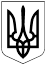 БЕРЕЗАНСЬКА МІСЬКА РАДАБРОВАРСЬКОГО РАЙОНУ КИЇВСЬКОЇ ОБЛАСТІВИКОНАВЧИЙ КОМІТЕТ РІШЕННЯ31 серпня 2021  року                                                                                 № 155Про приватизацію квартириВід наймача ХХХ надійшла заява на приватизацію квартири, що знаходиться за адресою: ХХХ, яка використовується ним на умовах найму. Мешканець квартири згідно із Законом України „Про приватизацію державного житлового фонду“ не має  пільги на безоплатну передачу у власність квартири. Після розрахунків та розгляду матеріалів із зазначеного питання, відповідно до статей  29, 60 Закону України „Про місцеве самоврядування в Україні“,   Закону України „Про приватизацію державного житлового фонду“,  Положення про порядок передачі квартир (будинків,  жилих приміщень у гуртожитках) у власність громадян, затвердженого рішенням Березанської міської ради від 22.12.2015 № 34-04-VI, виконавчий комітет Березанської міської ради ВИРІШИВ:Прохання наймача ХХХ щодо приватизації квартири, в якій він мешкає, що знаходиться за адресою: ХХХ, задовольнити і передати вказану квартиру у приватну власність.Затвердити розрахунок вартості надлишків загальної площі квартири, що приватизується (додається).Суму в розмірі 1,73 грн за надлишки загальної площі громадянин ХХХ сплачує на рахунок в Казначействі України.Сектору комунальної власності та енергоменеджменту управління економіки виконавчого комітету Березанської міської ради оформити свідоцтво про право власності у десятиденний термін. Комунальному підприємству „Житлово-побутове підприємство виконавчого комітету Березанської міської ради“ у десятиденний строк укласти договір з громадянином ХХХ на участь у витратах на обслуговування та ремонт будинку.Контроль за виконанням рішення покласти на заступника міського голови з питань діяльності виконавчих органів Рябоконя О.П.Виконувач обов’язків міського голови           (підпис)           Руслан ХРУЛЬРОЗРАХУНОК ВАРТОСТІНАДЛИШКОВОЇ ЗАГАЛЬНОЇ ПЛОЩІКВАРТИРИ (БУДИНКУ), ЩО ПРИВАТИЗУЄТЬСЯЗагальна площа квартири (будинку)  (П)  -  40,60 кв.мКількість прописаних у квартирі (будинку) осіб  (М)    1   чол.Розмір загальної площі, що підлягає безоплатній передачі мешканцям             квартири (будинку) згідно закону            Пб = М х 21 + 10 = 1 х  21 + 10 = 31,0   кв.мРозмір надлишків площі, яка підлягає оплаті – 		Пн = (П-Пб) = 40,60 – 31,0 =  9,60 кв.мРозмір доплати за надлишкову площу            Д = Пн х   0,18   = 9,60 х 0,18 = 1,73 грнВідновна вартість квартири  (будинку), що приватизується             В = П х   0,18   = 40,60  х 0,18 = 7,31 грнЗаступник міського головиз питань діяльності виконавчих органів           (підпис)        Іванна МОСІНЗОВАЗАТВЕРДЖЕНОРішення виконавчого комітету Березанської міської ради31 серпня 2021 року № 155